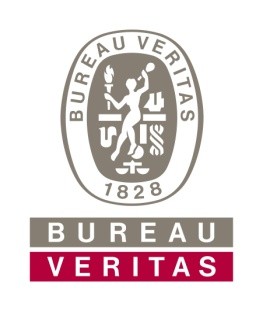 BUREAU VERITAS CERTIFICATION WNIOSEK O WYCENĘ KOSZTÓW CERTYFIKACJIEmail:  certyfikacja@pl.bureauveritas.comAdresat:Dział Sprzedaży Bureau Veritas CertificationBureau Veritas Polska Sp. z o.o.ul. Migdałowa 4 02-796 WarszawaTel. 022 549 04 00www.bureauveritas.pl	1. Dane Firmy:2. Dane osoby upoważnionej do kontaktu:3. Charakter działalności Firmy:Kody działalności wg IAF / NACE2 / PKD2007:        4. Informacje dotyczące systemów zarządzania4.1 Posiadane certyfikaty systemu zarządzania (norma, jednostka certyfikująca, data ważności):  5. Zakres oczekiwanej usługi certyfikacyjnejUwaga: Migracja z OHSAS 18001 do nowej normy ISO 45001 jest możliwa w powiązaniu z re-certyfikacją, audytem nadzoru lub na zasadach audytu specjalnego.W przypadku AS/EN91x0, IATF 16949, ISO/TS 22163, ISO 22000, IFS, BRC, FSC, PEFC, HACCP/Codex.Alim., SA8000 oraz Audytami Przedsiębiorcy w zakresie recyklingu i przetwarzania odpadów zastosowanie mają specyficzne formularze wniosku. Prosimy o kontakt z biurem BVC Polska.5.1 Określenie zakresu certyfikowanego systemu (zdefiniować zakres np. projektowanie i produkcja mebli drewnianych): 6. Informacje dotyczące lokalizacji objętych certyfikacjąIlość lokalizacji objętych certyfikacją?               Uwaga: Jeśli więcej niż jedna lokalizacja proszę wypełnić Załącznik do wniosku.Czy firma posiada jakiekolwiek tymczasowe lokalizacje? 		  Nie	 Tak	Ile?        Jeśli tak – jakiego rodzaju?       7. Pozostałe informacjeCzy firma korzystała z usług firm konsultacyjnych?		 Nie	 TakJeśli tak - proszę podać imię i nazwisko konsultanta:	     Czy firma jest częścią większej korporacji?			 Nie	 TakJeśli tak - proszę podać nazwę organizacji:	     Jeśli tak – czy istnieje jakaś forma nadzoru Państwa systemu zarządzania ze strony „korporacji” i jaka?       8.  Struktura zatrudnienia8.1  Jeżeli firma korzysta z usług podwykonawców, należy określić, jakie usługi/procesy podzleca. Proszę podać w rozbiciu na podwykonawców realizujących stałe umowy, których pracownicy w sposób stały pracują na terenie organizacji i na pozostałych.* Proszę wymienić, jakiego rodzaju proste czynności są wykonywane przez tych niewykwalifikowanych pracowników operacyjnych.** Jakiego rodzaju prace wykonują pracownicy pracujący w terenie, np. czy są to handlowcy, serwisanci itp..*** Proszę podać na jaką część etatu pracują średnio pracownicy w niepełnym wymiarze godzin.8.3  Praca w trybie zmianowym - proszę podać szczegóły:8.4  W przypadku zmianowego trybu pracy, czy są i jakie procesy, które nie są prowadzone na zmianie pierwszej ?9. Informacje dotyczące zintegrowanego systemu zarządzania (wypełnić jeśli dotyczy)10. Informacje dotyczące systemów zarządzania1  bez podpisu, jeśli w formie elektronicznej.ZAŁĄCZNIKDotyczy organizacji o wielu oddziałach / lokalizacjachUwaga: Funkcja centralna jest tam, gdzie nadzór operacyjny i władza najwyższego kierownictwa organizacji są sprawowane w odniesieniu do każdego oddziału i charakteryzuje się pojedynczym systemem zarządzania (firmą, systemem) procesów realizowanych przez funkcję centralną oraz wszelkich ewentualnych procesów scentralizowanych (np. zaopatrzenie …).Nazwa Firmy:Adres:Strona internetowa:www.      www.      NIP / KRSNIP Nr:      KRS Nr:      Imię i nazwiskoStanowisko / FunkcjaTelefonAdres e-mailUsługiProdukcjaPrzetwórstwoAdministracjaHandel, dystrybucjaLogistykaBadaniaUprawa, hodowlaWydobycie/kopalnictwoInne      Inne      Inne      Inne      Inne      Inne      CertyfikacjaZmiana zakresuRe-certyfikacjaPrzeniesienie cert.ISO 9001ISO 14001ISO/IEC 27001WSKPN-N 18001OHSAS 18001ISO 45001:2018Weryfikacja EMASWeryfikacja CSRSA 8000SQAS RoadInne8.2  Lokalizacje i struktura8.2  Lokalizacje i strukturaLokalizacja 1Lokalizacja 2Lokalizacja 3Lokalizacja 4Lokalizacja 5Nazwa, adresNazwa, adresRodzaj prowadzonej działalnościRodzaj prowadzonej działalnościCałkowita liczba pracowników objętych systemem zarządzania w tym:Całkowita liczba pracowników objętych systemem zarządzania w tym:ETATOWI  - IlośćPracownicy administracyjni ETATOWI  - IlośćWykwalifikowani pracownicy operacyjni (produkcyjni)ETATOWI  - IlośćNiewykwalifikowani pracownicy operacyjni (proste czynności)*ETATOWI  - IlośćPracownicy pracujący w terenie poza lokalizacjami **ETATOWI  - IlośćPracownicy w niepełnym wymiarze godzin ***ETATOWI  - IlośćPracownicy działów pomocniczych pełniący powtarzalną, prostą funkcję np. transport wew., ochrona, sprzątanie, call center, etc) POZOSTALI - IlośćNiewykwalifikowani pracownicy tymczasowi (np. sezonowi)POZOSTALI - IlośćLiczba miesięcy w roku w których zatrudnieni są pracownicy tymczasowiPOZOSTALI - IlośćLiczba stałych pracowników działających na zasadzie podwykonawstwa (na terenie organizacji i/lub poza)POZOSTALI - IlośćLiczba pracowników kontraktowych (na terenie organizacji i/lub poza)POZOSTALI - IlośćŚrednia liczba godzin pracy w tygodniu (dotyczy kontraktowych, podwykonawców)Uwaga: Przy większej liczbie lokalizacji niezbędne informacje należy podać w załączniku do niniejszego wnioskuUwaga: Przy większej liczbie lokalizacji niezbędne informacje należy podać w załączniku do niniejszego wnioskuUwaga: Przy większej liczbie lokalizacji niezbędne informacje należy podać w załączniku do niniejszego wnioskuUwaga: Przy większej liczbie lokalizacji niezbędne informacje należy podać w załączniku do niniejszego wnioskuUwaga: Przy większej liczbie lokalizacji niezbędne informacje należy podać w załączniku do niniejszego wnioskuUwaga: Przy większej liczbie lokalizacji niezbędne informacje należy podać w załączniku do niniejszego wnioskuUwaga: Przy większej liczbie lokalizacji niezbędne informacje należy podać w załączniku do niniejszego wnioskuZmianyOd godz.Do godz.Ilość pracowników(w rozbiciu na obsługujących procesy główne i administracyjnych)Biura / Admin.1234Jeżeli jest to system zintegrowany, proszę odpowiedzieć na poniższe pytania.TakNie - zintegrowane podejście do przeglądów zarządzania?                                                                    - zintegrowane podejście do audytów wewnętrznych?                                                                        - zintegrowane podejście do polityki i celów?                                                                                     - zintegrowane podejście do procesów systemowych?                                                                      - zintegrowany zbiór dokumentacji?                                                                                                    - zintegrowane podejście do mechanizmów doskonalenia (działania korygujące i doskonalące)?     - zintegrowane podejście do planowania?                                                                                          - zunifikowane wsparcie i odpowiedzialność kierownictwa?                                                               10.1  INFORMACJE DOTYCZĄCE SYSTEMU ISO 9001 (wypełnić jeśli dotyczy)Czy są wymagania nie mające zastosowania (gdy uprawnione) – jeśli tak proszę podać szczegóły:      Uzasadnienie:      10.2  INFORMACJE DOTYCZĄCE SYSTEMU WSK (wypełnić jeśli dotyczy)Numer posiadanej koncesji MSW (Dz. U. Nr 67, poz. 679 z późn.zm.), jeżeli organizacja posiada:       Zakres certyfikacji WSK (np. wywóz, transfer wewnątrzunijny, usługa pośrednictwa, pomoc techniczna, przywóz, tranzyt towarów o znaczeniu strategicznym):        10.3  INFORMACJE DOTYCZĄCE SYSTEMU ISO 14001 / EMAS (wypełnić jeśli dotyczy)Zobowiązania prawne (np. zgody, licencje, pozwolenia, uzgodnienia itp.):  Odpady i emisje (Prosimy podać główne odpady, ścieki i emisje do powietrza i gleby):  Aspekty środowiskowe (Należy  podać główne aspekty środowiskowe, które zostały zidentyfikowane jako znaczące) :  Czy organizacja zalicza się do Zakładów stwarzających zagrożenie wystąpienia poważnej awarii przemysłowej? Jakiego typu?10.4  INFORMACJE DOTYCZĄCE WERYFIKACJI EMAS (wypełnić jeśli dotyczy)10.4  INFORMACJE DOTYCZĄCE WERYFIKACJI EMAS (wypełnić jeśli dotyczy)Czy firma ma wdrożony i certyfikowany system ISO 14001 ? Nie	 TakJeśli tak, proszę podać nazwę Jednostki Certyfikującej:       Jeśli tak, proszę podać nazwę Jednostki Certyfikującej:       Czy jest to pierwsza weryfikacja ? Nie	 Tak10.5  INFORMACJE DOTYCZĄCE SYSTEMU BHP (wypełnić jeśli dotyczy)10.5  INFORMACJE DOTYCZĄCE SYSTEMU BHP (wypełnić jeśli dotyczy)Główne zagrożenia związane z procesami: Główne zagrożenia związane z procesami: Czy przeprowadzono analizę ryzyka związanego z tymi zagrożeniami ? Nie	 Tak Dodatkowe informacje (np. inne systemy dot. systemu bhp np.SCC):        Dodatkowe informacje (np. inne systemy dot. systemu bhp np.SCC):       Stan wypadkowości za ostatnie 2 lata:       Stan wypadkowości za ostatnie 2 lata:       10.6  INFORMACJE DOTYCZĄCE SYSTEMU ISO/IEC 27001 (wypełnić jeśli dotyczy)Rodzaje zastosowanych systemów bezpieczeństwa fizycznego i środowiskowego:      Liczba użytkowników systemu informatycznego:        Liczba serwerów:        Liczba stacji roboczych + PC + laptopy:       Liczba wdrożonych aplikacji (pozyskiwanie, rozwój i utrzymanie systemów informacyjnych):       Sieci i techniki kryptograficzne (np. zewnętrzne/ internetowe połączenia z szyfrowaniem/ podpisem cyfrowym):      Ryzyko związane z sektorem gospodarki (specyficzne dla sektora prawo i regulacje):       Jaka była użyta metoda analizy ryzyka (własna czy jedna z ogólnodostępnych na rynku)?:        10.7  INFORMACJE DOTYCZĄCE USŁUG W ZAKRESIE CSR (wypełnić jeśli dotyczy)10.7  INFORMACJE DOTYCZĄCE USŁUG W ZAKRESIE CSR (wypełnić jeśli dotyczy)Opcja zgodności wg GRI  core         comprehensive       Weryfikacja raportu na zgodność ze standardem AA1000 Nie	 TakCzy jest to pierwsza weryfikacja? Nie	 TakOczekiwana data certyfikacji       Oczekiwana data certyfikacji       Oczekiwana data certyfikacji       Proszę podać rodzaj źródła, z jakiego dowiedzieliście się Państwo o Bureau Veritas: Proszę podać rodzaj źródła, z jakiego dowiedzieliście się Państwo o Bureau Veritas: Proszę podać rodzaj źródła, z jakiego dowiedzieliście się Państwo o Bureau Veritas: Wyrażam zgodę na przetwarzanie moich danych osobowych podanych w niniejszym formularzu w celu otrzymywania informacji handlowych wysyłanych przez Bureau Veritas Polska sp. z o.o. za pośrednictwem:  poczty elektronicznej,  połączeń telefonicznych. Prosimy o zapoznanie się z polityką prywatności na stronie www.bureauveritas.plWyrażam zgodę na przetwarzanie moich danych osobowych podanych w niniejszym formularzu w celu otrzymywania informacji handlowych wysyłanych przez Bureau Veritas Polska sp. z o.o. za pośrednictwem:  poczty elektronicznej,  połączeń telefonicznych. Prosimy o zapoznanie się z polityką prywatności na stronie www.bureauveritas.plWyrażam zgodę na przetwarzanie moich danych osobowych podanych w niniejszym formularzu w celu otrzymywania informacji handlowych wysyłanych przez Bureau Veritas Polska sp. z o.o. za pośrednictwem:  poczty elektronicznej,  połączeń telefonicznych. Prosimy o zapoznanie się z polityką prywatności na stronie www.bureauveritas.plImię i nazwisko:Podpis wnioskodawcy1: Data wypełnienia: Czy jest ustanowiony jeden centralnie zarządzany System Zarządzania ? Tak    NieJeśli tak – proszę zaznaczy, w której lokalizacji mieści się funkcja centralna systemu.Jeśli tak – proszę zaznaczy, w której lokalizacji mieści się funkcja centralna systemu.Jeśli tak – proszę zaznaczyć, które lokalizacje są objęte jednym centralnym systemem.Jeśli tak – proszę zaznaczyć, które lokalizacje są objęte jednym centralnym systemem.Lok.Nazwa lub adresFunkcja centralnaJeden systemZakres certyfikacji / działalności / procesy1Siedziba Główna2345678910